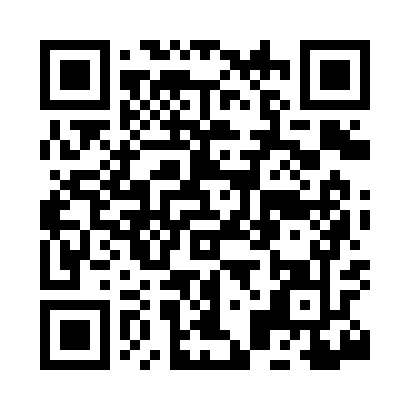 Prayer times for Nelson, Alabama, USAMon 1 Jul 2024 - Wed 31 Jul 2024High Latitude Method: Angle Based RulePrayer Calculation Method: Islamic Society of North AmericaAsar Calculation Method: ShafiPrayer times provided by https://www.salahtimes.comDateDayFajrSunriseDhuhrAsrMaghribIsha1Mon4:155:3712:454:277:539:152Tue4:155:3712:454:287:539:153Wed4:165:3812:454:287:539:154Thu4:175:3812:464:287:539:145Fri4:175:3912:464:287:539:146Sat4:185:3912:464:287:539:147Sun4:185:4012:464:297:529:138Mon4:195:4012:464:297:529:139Tue4:205:4112:464:297:529:1310Wed4:205:4112:464:297:529:1211Thu4:215:4212:474:297:519:1212Fri4:225:4212:474:297:519:1113Sat4:235:4312:474:297:519:1114Sun4:235:4312:474:297:509:1015Mon4:245:4412:474:307:509:0916Tue4:255:4512:474:307:499:0917Wed4:265:4512:474:307:499:0818Thu4:275:4612:474:307:489:0719Fri4:285:4712:474:307:489:0720Sat4:285:4712:474:307:479:0621Sun4:295:4812:474:307:479:0522Mon4:305:4812:474:307:469:0423Tue4:315:4912:484:307:469:0424Wed4:325:5012:484:307:459:0325Thu4:335:5012:484:307:449:0226Fri4:345:5112:484:307:449:0127Sat4:355:5212:484:307:439:0028Sun4:355:5212:474:307:428:5929Mon4:365:5312:474:307:418:5830Tue4:375:5412:474:297:418:5731Wed4:385:5512:474:297:408:56